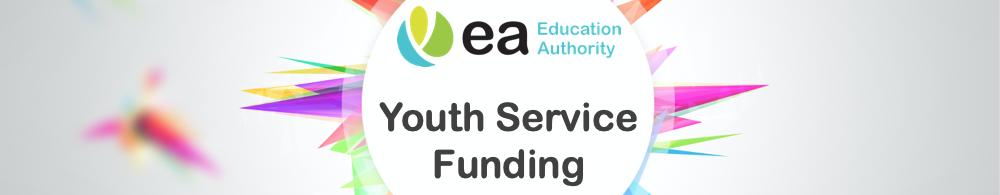 QUICK REFERENCE GUIDANCE: Local Voluntary Registration 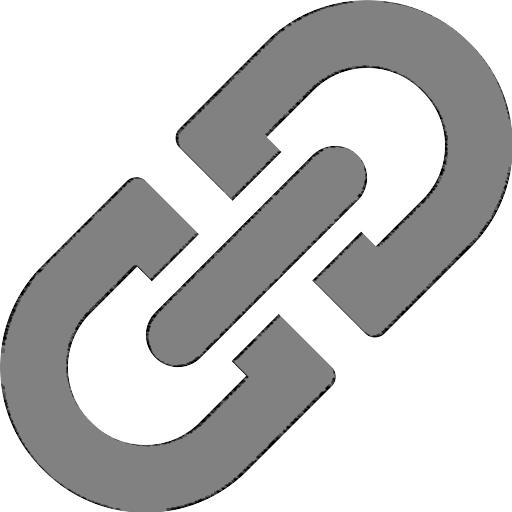 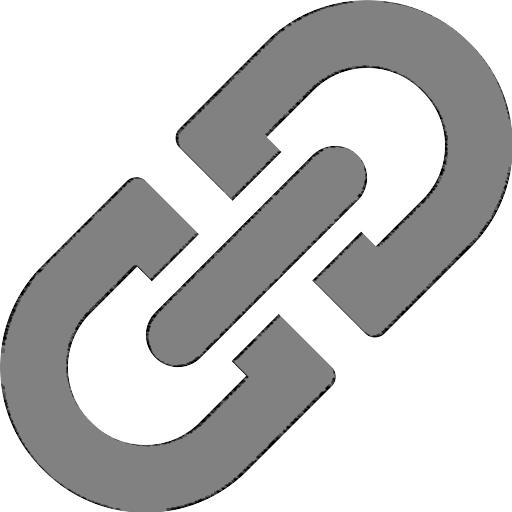 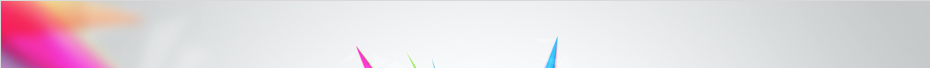 Form SectionInformation RequiredRegistration TypeYou will first be prompted to select your registration type. Guidance is provided on the online form. You can choose between Local OR Regional Voluntary Youth Organisation or Non-Registered to access or other funding schemesOrganisation InformationYou will provide your organisation contact information (where you deliver youth work) and select if applicable or provide the name of a Regional Voluntary Youth Organisation who provides you with support to deliver youth work.Management Committee/Board MembershipHere you will provide the names and email addresses of your Chairperson, Sectary, Treasurer and Leader in Charge (This can also be equivalent of these roles for your organisation)Membership & Staff/Volunteer InformationIn this section you will provide breakdown of your current membership by the outlined age bands, and numbers of paid full-time, part-time staff currently funded by EA and volunteersSafeguarding and Health and Safety InformationA requirement of registration is that all organisations provide their most recent version of their safeguarding policy. You will only need to provide this once unless you update it next year. In addition, organisations are required to declare they have appropriate insurance and health and safety practice in place to delivery programmes with children and young peopleConfirmation you deliver Youth Work in line with DE Policy and CurriculumEA Youth Service can only fund and register youth organisations who delivery youth work in line with the Model for Effective Practice and DE Policy Priorities for Youth. Organisations will be required to declare this is the case on their registration form.